Конкурсное задание 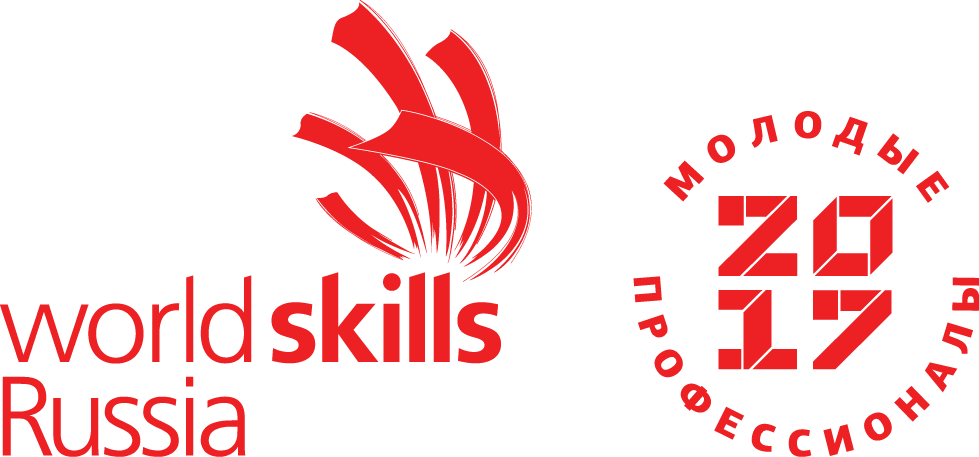 Компетенция(Выпечка осетинских пирогов. Юниоры)Конкурсное задание включает в себя следующие разделы:Формы участия в конкурсе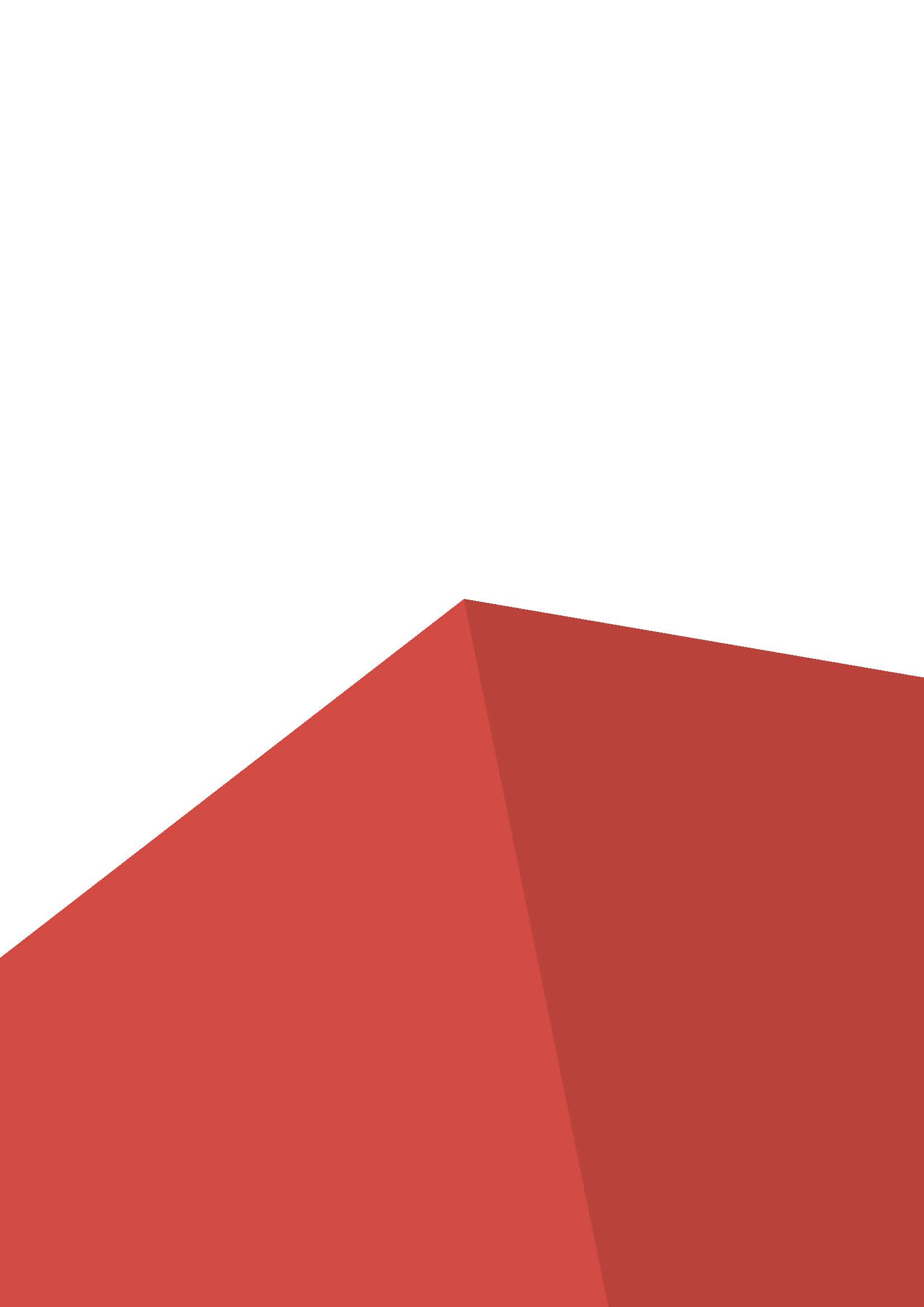 Задание для конкурсаМодули задания и необходимое времяФорма одеждыКритерии оценкиКоличество часов на выполнение задания: 3 ч.1. ФОРМЫ УЧАСТИЯ В КОНКУРСЕИндивидуальный конкурс.2. ЗАДАНИЕ ДЛЯ КОНКУРСАСодержанием конкурсного задания являются Выпечка осетинских пирогов. Конкурсное задание имеет несколько модулей, выполняемых последовательно. Конкурс включает в себя выпечку осетинских пирогов круглой формы из различными начинками. Конкурсант готовит дрожжевое тесто безопарным способом и фарш из тыквы и курдючного сала для приготовления осетинского пирога (насджын стад фысы дымæгимæ).Конкурсант готовит дрожжевое тесто безопарным способом и фарш из капусты белокачанной и осетинского сыра соленого для приготовления осетинского пирога (къабускаджын цæхджын цыхтимæ).Конкурсант готовит дрожжевое тесто безопарным способом и фарш из фасоли для приготовления осетинского пирога (хъæдурджын).Оценка производится как в отношении работы модулей, так и в отношении процесса выполнения конкурсной работы. Если участник конкурса не выполняет требования техники безопасности, подвергает опасности себя или других конкурсантов, такой участник может быть отстранен от конкурса.Конкурсное задание должно выполняться помодульно. Оценка также происходит от модуля к модулю. 3. МОДУЛИ ЗАДАНИЯ И НЕОБХОДИМОЕ ВРЕМЯМодули и время сведены в таблице 1 Таблица 1.МодульА: Организация работы на площадкеВ конкурсный день отводится 20 минут на подготовку и уборку рабочего места: - 10 минут на подготовку рабочего места- 10 минут на уборку рабочего местаДень соревнований:Модуль В: Пироги: с тыквой и курдючным салом (насджын стад фысы дымæгимæ), с капустой и соленым сыром (къабускаджын цæхджын цыхтимæ), с фасолью (хъæдурджын)Участнику необходимо приготовить из дрожжевого теста безопарным способом 3 вида пирогов осетинских: -  с тыквой и курдючным салом (насджын стад фысы дымæгимæ) в количестве 2 шт.- с капустой и соленым сыром (къабускаджын цæхджын цыхтимæ) в количестве 2 шт.- с фасолью (хъæдурджын) в количестве 2 шт.Размер пирога  в диаметре 32-33 см, масса каждого пирога 850г.Пироги обильно смазываются маслом сливочным или топленым.Подаются пироги на круглой белой плоской тарелке диаметром 35 см:-   для дегустации (оценки органолептических показателей) в отдельности на 3 тарелках (на одной тарелке1 вид пирога)- для демонстрации на одной тарелке три вида пирогов, сложенных определенным образомИспользование при подаче несъедобных компонентов, дополнительных аксессуаров и вспомогательного инвентаря на тарелках НЕ ДОПУСКАЕТСЯ!!!За 3 часа участник соревнований должен: приготовить дрожжевое тесто безопарным способом;подготовить фарши;сформовать пироги; выпечь;презентовать (подать) пироги- пирог с тыквой и курдючным салом (насджын стад фысы дымæгимæ) в количестве 2 шт. подается через 2 часа после старта модуля, - пирог с капустой и соленым сыром (къабускаджын цæхджын цыхтимæ) в количестве 2 шт. подается через 0,5 часа после первой подачи- пирог с фасолью (хъæдурджын) в количестве 2 шт. подается через 0,5 часа после второй подачиРазрешено использовать дополнительный инвентарь, который необходимо согласовать с экспертами непосредственно перед началом соревнований, за исключением аналогичного, имеющегося на площадке.4. ФОРМА ОДЕЖДЫСпец. одежда соответствует санитарным нормам. Китель, брюки поварские, фартук, колпак, обувь с задником (допускаются балетки), обувь без шнурков и застежек. Вся одежда белого цвета. На кителе и фартуке допускается окантовка черного цвета.Рукава на кители должны быть ¾ длины.Допускаются нашивки фамилия, имя, отчество и эмблема WSR. 5. Критерии оценкиВ данном разделе определены критерии оценки и количество начисляемых баллов (мнение судей и измеримая) таблица 2. Общее количество баллов задания/модуля по всем критериям оценки составляет 100.Таблица 2.№ п/пНаименование модуляРабочее времяВремя на заданиеКонкурсный день:Конкурсный день:Конкурсный день:Конкурсный день:1Модуль B: Пироги: с тыквой и курдючным салом (насджын стад фысы дымæгимæ), с капустой и соленым сыром (къабускаджын цæхджын цыхтимæ), с фасолью (хъæдурджын)1 смена С1 8.00-11.003 часаРазделКритерийОценкиОценкиОценкиРазделКритерийМнение судейИзмеримаяОбщаяАОрганизация работы на площадке22,28,530,7ВПироги: с тыквой и курдючным салом (насджын стад фысы дымæгимæ), с капустой и соленым сыром (къабускаджын цæхджын цыхтимæ),  с фасолью (хъæдурджын)15,06,021,0GСоблюдение охраны труда и техники безопасности-3,03,0Итого = Итого = 37,217,554,7